Your recent request for information is replicated below, together with our response.Report of pothole, near any particular number or junction on Todd Street, Glasgow and the action Police Scotland took, ie were Glasgow City Council Roads Department informed or not. In response to your question, we can advise that there was an incident reported on 04 January 2023. The Road Traffic matter was a hazard, between numbers 206 to 307, Todd Street, Glasgow. Another Agency was informed.If you require any further assistance please contact us quoting the reference above.You can request a review of this response within the next 40 working days by email or by letter (Information Management - FOI, Police Scotland, Clyde Gateway, 2 French Street, Dalmarnock, G40 4EH).  Requests must include the reason for your dissatisfaction.If you remain dissatisfied following our review response, you can appeal to the Office of the Scottish Information Commissioner (OSIC) within 6 months - online, by email or by letter (OSIC, Kinburn Castle, Doubledykes Road, St Andrews, KY16 9DS).Following an OSIC appeal, you can appeal to the Court of Session on a point of law only. This response will be added to our Disclosure Log in seven days' time.Every effort has been taken to ensure our response is as accessible as possible. If you require this response to be provided in an alternative format, please let us know.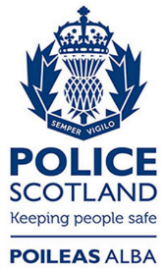 Freedom of Information ResponseOur reference:  FOI 23-0907Responded to:  02 May 2023